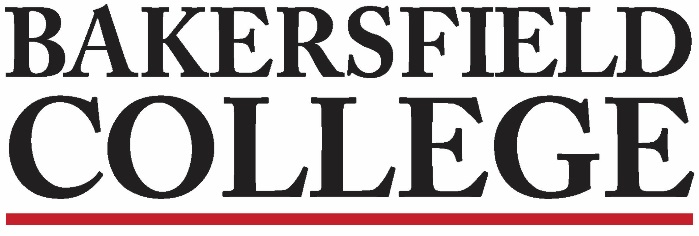 Accreditation and Institutional Quality (AIQ) CommitteeFebruary 6, 20183:30 to 5:00 in Levinson 40Meeting Notes1.AttendeesJessica Wojtysiak, Todd Coston, Sondra Keckley, Talita Pruett, Billie Jo Rice, Kimberly Nickell, Grace Commiso, Jason Stratton, Don Chrusciel2.Review Calendar & NotetakersSign up sheet distributed.Notetakers:Feb. 20: TalitaMar. 6: ToddMar. 20: KimApr. 10: Billie JoApr. 24: GraceDiscussion of workplan – our goals for the semester.We need to compile and report out the close of the Strategic Directions Cycle & distribute BC services survey. Don raised the option of participating in the Chronicle of Higher Education Survey of Best Places to Work – Will send out information to our listserveNeed to post Sondra’s notes to the AIQ website - Approval of November 21st notes tabled until next meeting.3.Assessment Report (Billie Jo)97% faculty in assessment data/90% completion rateVerif of SLO – Sending out to Chairs and Lead faculty, may be contacted by repsCurriculum & Assessment live on eLumen on April 1stCourse deletions: form to be filled out4.Program Review Report (Kim)Getting documents ready for fallfacilitating an assessment piece- 2 step process5.Accreditation & ISER Report (Jason)Weekly meetings on Wed.Planning April 20th meeting to unveil Iser, including College Council, Delano location being discussed6.Strategic Directions ReportTodd (2018-2021): SD group continues to meet and compile recommendations. Last date to submit is March 1st. Submissions will be vetted through Cabinet, Senate, CC.SD: Current Cycle (Jessica)Final deadline is April 2nd.Grace’s assistant will be sending out excel spreadsheets to reporters.AIQ discussed the AIQ committee initiatives – general agreement that the initiatives are completed. Will discuss further before sending in final report.7.Spring BC SurveyPrevious survey questions discussed. Survey last distributed in 2016. Nick Strobel, Iser editor, put in a request for 2 additional questions. Members asked to review questions and report back. Planned distributed in March.8.Wrap Up